Викторина по английскому языку 5 класс « HAPPY ENGLISH»Задание 1. В следующих словах, обозначающих названия животных пропущены гласные буквы. Восстановите их. ВПИШИТЕ В ТАБЛИЦУ ПОЛНОЕ СЛОВО.Задание 2. Дополните логические утверждения в соответствии с примером: «Sun» так относится к «Moon», как «Day» относится к «Night» (Солнце - луна, день – ночь). a) «Postman» так относится к «Post-office», как «Nurse» относится к «…………………….……..»;b) «June» так относится к «Summer», как «September» относится к «………………………»;с) «Paris» так относится к «France», как «London» относится к «………………………………»;d) «One» так относится к «the first», как «Two» относится к «………………………………..…»;e) «Orange» так относится к «Fruit», как «Carrot» относится к «……………………………….;f) «Africa» так относится к «Hot», как «Antarctica» относится к «…………………………….»;g) «Cry» так относится к «Sad», как «Laugh» относится к «………………………….»;h) «Russia» так относится к «President», как «Great Britain» относится к «……………..…»;i) «Chair» так относится к «Sit», как «Bed» относится к «………………….…»;j) «Morning» так относится к «Breakfast», как «Evening» относится к «…………………»;k) «Song» так относится к «Sing», как «Book» относится к «……………………….»;l) «Car» так относится к «Drive», как «Bicycle» относится к «……………………..…»Задание 3. Часы отражаются в зеркале. Сколько времени сейчас на самом деле? Напишите по-английски рядом с часами.a) _______________________________________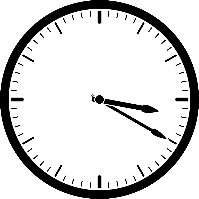 b) ____________________________________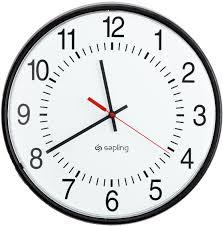 c) ____________________________________________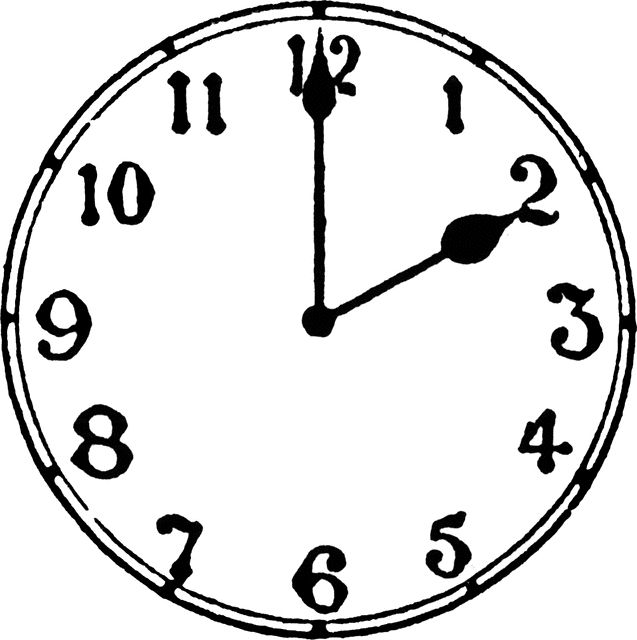 d) _____________________________________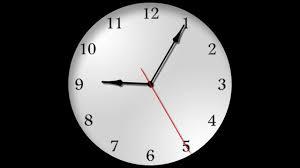 Задание 4. Решите задачи про родственные связи. Подпишите слово.My father’s wife is my _______________________________My sister is my parents’ _____________________________My sister’s son is my ______________________________My mother’s father is my ___________________________My daughter is my sister’s ___________________________Задание 5. Соотнесите профессии и глаголы-действия. Задание 6. Подберите верный перевод для этих предметов одежды. 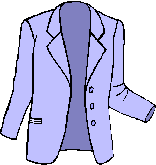 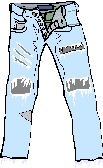 a) a coat; b) a jacket; c) a jumper. a) shorts; b) leggings; c) jeans.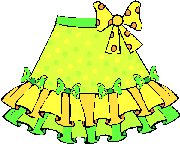 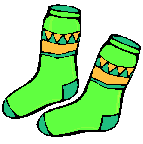 a) a shirt; b) a skirt; c) a dress. a) pants; b) stockings; c) socksЗадание 7. Отгадайте загадки. 1) What male accessory looks like a butterfly or a snake? (Какой мужской аксессуар похож на бабочку или змею?) __________________________2) What object can protect you both from the sun and the rain? (Какой предмет может защитить вас и от солнца, и от дождя?) _________________________________3) You wear them to keep your fingers and palms warm (Вы носите их, чтобы держать пальцы и кисти рук в тепле). ___________________________________4) What do Mexicans call “sombrero”? (Что мексиканцы называют «сомбреро»?) _________Задание 8. Вычеркни лишнее слово:1)January, May, February, December, 2)September, October, Winter, November, 3) rain, November , snow, wind4) March, June, July, August5) winter, nice, summer, autumnСоставь предложения из слов:Is/ sometimes/ it/ raining/ autumn/ in _________________________________________The/ like/ what’s/ today/ weather? ________________________________Children/ playing/ enjoy/ in/ snow/ the _______________________________My/sister/ snowman/ me/ in winter/ and/ make/ a/ snowman/ always/ _______________________________________________Задание 9. Подпишите по-английски, что делают люди на фотографиях, используя грамматическое время Present Continuous.a) b) 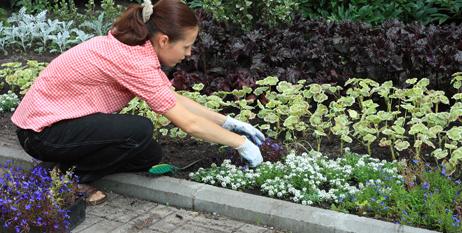 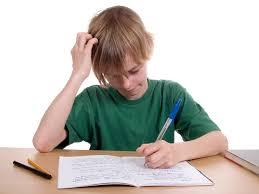 __________________________________ _____________________________c) d) 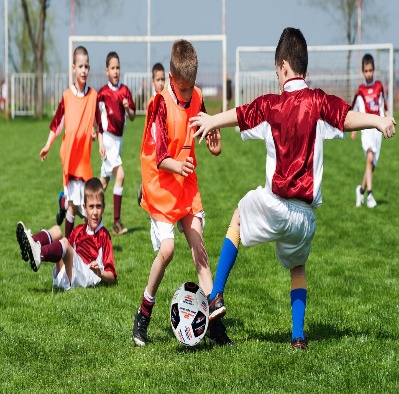 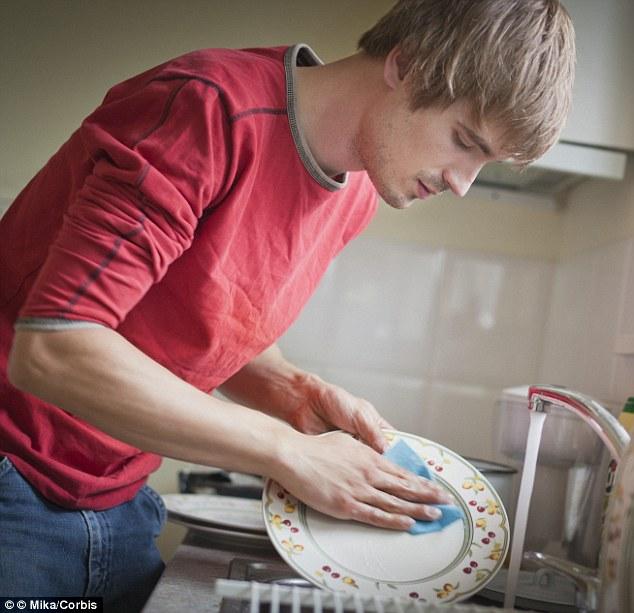 ___________________________________ __________________________________e) f) 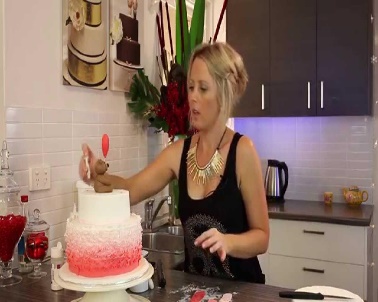 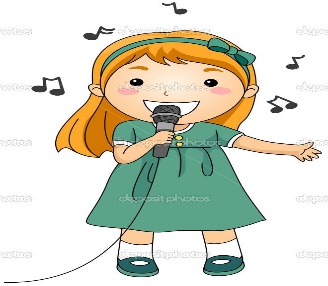 ______________________________ ______________________________________Задание 10. Угадайте загадки. 1.      I’m tall and green, I’m in the garden ______________________2.      It does not have legs, but It goes ______________________3.      It takes a house when It goes __________________________4.      It does not have legs, but It jumps ________________________5.      It’s not a man, It’s not a woman, but It teaches us _____________________6.      Five sons with one name __________________________7.  It’s white and cold, and sweet. All children like it ______________________________8.  It gives us milk and butter too. It’s very kind and likes to moo __________________a) LNk) BRDb) MNK l) DGc) GRFF m) LPRDd) RHNn) CMLe) CRCDL o) RBBTf) DLPHNp) TGRg) TGRq) KNGRh) LPHNTr) CTi) DCKs) PRRTj) SNKt) PG1. A policeman … people.a). makes2. A baker … bread.b). helps3. A gardener … flowers.c). waters4. A taxi driver … taxis.d). drives5. A pilot …e). flies